SOMMAIREIntroduction……………………………………………………………...….................4Présentation de la structure………………………………………………….5Son historique et sa situation géographique………………………………….5	B. Son fonctionnement………………………………………………………………5		1. Son rôle et son statut..........................................................................5		2. Ses horaires et le déroulement d’une journée....................................5C. Son aménagement........................................................................................6D. Les résidents et les usagers..........................................................................7		1. Les résidents.......................................................................................7		2. Les usagers.........................................................................................7Les besoins individuels des enfants accueillis.......................................8Les besoins physiologiques..........................................................................8Les besoins de sécurité................................................................................8C. Les besoins d’appartenance.........................................................................9D. Les besoins d’estime....................................................................................9E. Le besoin d’accomplissement.......................................................................9Présentation de deux activités socio-éducatives ................................10Décoration d’une comptine : « Trois petits œufs » ....................................101. Préparation de l’activité.....................................................................102. Les objectifs de l’activité....................................................................103. Déroulement de l’activité...................................................................104. Synthèse...........................................................................................11« A table les jardiniers ! » ..........................................................................111. Préparation de l’activité.....................................................................122. Les objectifs de l’activité ...................................................................123. Déroulement de l’activité...................................................................124. Synthèse ..........................................................................................13Conclusion................................................................................................................14Annexes.....................................................................................................................15	Annexe 1..........................................................................................................17	Annexe 2..........................................................................................................18	Annexe 3..........................................................................................................19	Annexe 4..........................................................................................................21	Annexe 5..........................................................................................................23IntroductionSuite à la naissance de ma fille aînée, l’achat de notre maison a été l’élément déclencheur d’une reconversion professionnelle.Mon parcours professionnel est éclectique. Après de longues années d’études d’Allemand, l’obtention d’une Licence (mais pas du CAPES), le hasard a voulu que je découvre l’univers du prêt à porter et que j’y gravisse les échelons durant presque dix ans. Le fait de fonder une famille n’était pas compatible avec des horaires de responsable, donc pendant mon congé parental, j’ai fait un bilan de compétences ; l’univers des enfants était toujours présent dans les résultats, peut-être non plus en tant que professeure, mais plus, avec de plus jeunes enfants.Je me décide donc à une reconversion dans la petite enfance : fraîchement emménagée, agrément accordé, formation initiale réalisée, me voici Assistante Maternelle, à 32 ans. C’était en septembre 2010. Au bout de trois ans, je passe l’EP1 pour le renouvellement de mon agrément. Entre temps, mon agrément progresse jusqu’à l’accueil de quatre enfants. J’aime mon nouveau métier, j’adore transmettre aux plus petits ce que je connais, ce que j’aime et il me plaît de les voir s’émerveiller devant des choses simples. J’y consacre beaucoup de mon temps personnel, je suis administratrice de mon propre blog, que je tiens depuis plus de six ans déjà. L’an dernier, puisque mes plannings me le permettaient et que ma deuxième fille était devenue plus autonome, je me suis décidée à passer l’EP3, en ayant en tête, de terminer par l’EP2 en 2018.Ainsi le diplôme sera achevé, ce qui pourrait me laisser une porte ouverte pour éventuellement travailler en structure ou dans une école.I.Présentation de la structureSon historique et sa situation géographiqueLa structure dans laquelle je travaille est ma maison familiale. Construite en 2005, nous l’avons achetée en 2010. Cette même année, j’ai obtenu mon agrément d’Assistante Maternelle et passé la première série de 60h de formations. Le 31 Janvier 2011, le premier enfant a été accueilli.La résidence est située à Emancé, dans le Sud des Yvelines, en pleine campagne rambolitaine. La commune est à 10km de Rambouillet par la route, 5km d’Epernon (Eure-et-Loir) et proche de la RN 10. (Annexe 1)Un autre atout pour le village est la proximité de deux gares ferroviaires, desservant la ligne Le Mans-Chartres-Paris Montparnasse. Son fonctionnementSon rôle et son statutMon lieu de travail a pour fonction l’accueil d’enfants mineurs. Il s’agit d’un mode de garde proposé à des parents, souhaitant travailler avec une assistante maternelle, dans un contexte privé et familial. Il s’agit donc d’une petite structure d’accueil.Cette structure est agréée par les services du Département, plus précisément par le Président du Conseil Général. Le service départemental de la Protection Maternelle Infantile (P.M.I.) s’assure que mes conditions d’accueil sont conformes et garantissent la sécurité, la santé et l’épanouissement des enfants. Mes aptitudes éducatives font également parties des conditions requises pour exercer. Je suis autorisée à accueillir quatre enfants simultanément.Même s’il s’agit d’une structure de droit privé, il existe des réglementations entre le(s) parent(s) employeur(s) et moi, l’employée. Un contrat est établi entre les deux parties et est régi par le Code de l’action sociale et des familles, ainsi que par la Convention Collective Nationale des assistants maternels.La rémunération de chaque employeur permet au bon fonctionnement de la structure, son entretien, ses aménagements et l’investissement dans l’ensemble du matériel nécessaire. Il n’y a pas d’aides extérieures.Ses horaires et le déroulement d’une journéeLes portes de la maison s’ouvrent à 7h30 jusqu’à 19h, du lundi au vendredi. Je ne travaille ni les week-end, ni les jours fériés et je prends cinq semaines de congés. Chaque jour est différent et ne se ressemble pas, car je n’ai pas, tous les jours, tous mes accueils, mais un rituel existe malgré tout.Les enfants arrivant avant 8h15 savent qu’ils m’accompagnent jusqu’à l’école primaire, afin d’y déposer mes deux filles. Le trajet peut être à pied ou en voiture. Ensuite arrivent les derniers enfants.Il y a toujours des jeux libres pour commencer, afin que chacun puisse reprendre ses marques. Pour ceux qui n’ont plus besoin de sieste matinale, nous faisons des activités manuelles, musicales, sensorielles… Et lorsque la météo est clémente, nous entreprenons des promenades ou nous allons dans le jardin pour jouer.Puis rentrés, nous nous posons au calme avant de prendre le repas. Les plus jeunes en premiers, puis suivent les plus autonomes. Avant la sieste, vers 13h, il y a encore un petit instant d’échanges : une comptine, une courte histoire ou un moment de la matinée qui nous a plu. Chacun dort à son rythme et en fonction de son besoin. Vers 15h30, la majorité des enfants est réveillée. Le goûter se prendra à la maison ou près de l’école par beau temps, lorsque nous y retournons pour récupérer mes enfants.Enfin, arrive la succession des départs des enfants. Les jeux libres sont à nouveaux à l’honneur.Son aménagementLa maison se situe en retrait de la route, en lisière des champs et des prés. La configuration extérieure permet l’agencement de deux zones : une partie « plaisance et ornementale » avec des jeux et une seconde axée « verger et jardin potager ». L’espace est suffisamment grand, sécurisé, pour de multiples découvertes en fonction des saisons. (Annexe 2)A l’intérieur, l’habitation comporte six pièces et est sur deux niveaux. (Annexe 3)L’entrée donne directement sur le salon puis la cuisine semi-ouverte. A l’entrée, un petit porte manteau à hauteur d’enfants et un petit fauteuil servent pour se déshabiller et se déchausser.Dans le salon, les enfants peuvent venir y lire, jouer sur des tapis ou s’asseoir à une table ronde qui leur est dédiée. Cette table multitâche peut servir pour les activités, les repas et collations. La cuisine délimitée par un bar n’est pas autorisée aux enfants, sauf si je les invite pour une raison précise. Une barrière d’appoint peut servir de frontière pour les petits, mais ensuite chacun a appris où se situait la limite. Les toilettes sont accessibles pour le lavage des mains et pour les enfants qui apprennent la propreté ; ils peuvent y trouver deux pots à leur disposition.Une salle de jeux a été aménagée au fil des années. Jeux, jouets de toute sorte sont rangés dans des bacs bien définis. Des livres, revues sont disponibles. Il y a une petite cuisine pour les futurs chefs qui me concoctent des plats originaux. Je range également, dans cette pièce, tout mon stock de feuilles, loisirs créatifs, encres, peintures… et actuellement, du matériel Montessori y prend place. C’est une pièce ouverte aux enfants, toujours vivante et qui évolue.Elle peut servir de pièce de couchage d’appoint si nécessaire.L’accès à l’étage se fait par l’escalier sécurisé en haut et en bas par des barrières. Il y a les chambres de mes enfants, un bureau bibliothèque, la chambre parentale et des pièces d’eau.Le couchage des enfants accueillis se fait dans les chambres, je peux également utiliser le bureau. Les enfants dorment dans des lits parapluie aux normes de sécurité.Étant assistante maternelle, ma maison familiale a la particularité d’être à la fois un lieu privé et un lieu public. Cela implique que les membres de ma famille peuvent être présents lors de mes journées de travail, par exemple pendant les vacances scolaires. Il est possible aussi pour moi de déterminer quelles parties de la propriété est ouverte aux parents et dans quelles pièces les enfants peuvent être présents.Les résidents et les usagersLes résidentsNous sommes une famille de quatre personnes.Elisa : 3 ans et demi, scolarisée en maternelle en Petite Section.Emma : 8 ans et demi, scolarisée en CE2.Alexandre : 40 ans, travaille à l’extérieur et est rarement présent entre 7h30 et 19h.Stéphanie : 39 ans, employée en tant qu’assistante maternelle, je suis « Nanie » pour les enfants.Nous avons des animaux de compagnie, des chats, faisant partie de la famille.Les usagersMartin : 9 mois, arrivé en Août 2017, présent les mardis, mercredis, jeudis.Apolline : 17 mois, arrivée en Janvier 2017, présente du lundi au vendredi inclus.Alexine : 26 mois, arrivée en Juillet 2016, présente les lundis, mardis, jeudis, plus les vendredis matin.Chloé : 28 mois, arrivée en Octobre 2016, présente les lundis, mardis et vendredis.Chaque enfant est accueilli par mes soins, entre 7h30 et 19h. Leurs plannings sont fixes et leurs absences sont prévues longtemps à l’avance. Tout est stipulé dans le contrat d’origine et sous forme d’avenant si nécessaire. De cette manière, l’organisation de chacun est optimisée, ce qui est un plus pour la qualité des prestations et le déroulement des journées. Les enfants ont besoin de régularité et de rituels pour grandir.II.Les besoins individuels des enfants accueillisTout individu, quel que soit l’âge, a des besoins pour vivre. Ils sont référencés et gradués de manière croissance dans la pyramide de Maslow, à savoir :Les besoins physiologiquesLes besoins de sécuritéLes besoins d’appartenanceLes besoins d’estimeLe besoin d’accomplissementEn tant que professionnelle de la petite enfance, il est de mon devoir d’aider les jeunes enfants à assouvir ces besoins, quel que soit leur âge. Je dois leur apporter la sécurité, l’hygiène, l’éveil… au quotidien et de manière adaptée à leur âge et individualité. Petits, les enfants ont besoin de l’adulte pour se construire, se développer, pour devenir progressivement autonome.Les besoins physiologiquesCes besoins sont d’ordre primaires et vitaux : manger, boire, éliminer, dormir, hygiène. Un bébé sera dépendant de mon attention et des soins que je lui prodiguerai : le biberon pour être rassasié, les changes et les soins fréquents, un environnement calme pour le sommeil. Lorsque l’enfant grandira, ces besoins fondamentaux seront toujours présents, mais ils seront nuancés par l’âge et la maturité ; ils apprendront avec mon aide à devenir autonome. Ils apprendront à tenir leur tasse, leur cuillère pour manger seul, plus tard à devenir propre et se laver les mains / le visage, à s’endormir.Un enfant qui n’aura pas assez mangé, ne se sentira pas bien. Il en va de même si sa couche est souillée ou s’il se sent dans l’inconfort. Il en résultera un manque d’attention à son entourage, des pleurs, du mal être, ne pas pouvoir dormir. Le sommeil perturbé ne sera pas bénéfique pour récupérer physiquement et le cerveau ne profitera pas suffisamment pour se construire, se développer et régénérer ses cellules, entretenir la mémoire.Les besoins de sécuritéLe besoin de sécurité est lié à l’environnement autour de l’enfant. Les locaux doivent être propres, sans danger pour que l’enfant puisse évoluer librement, en toute sécurité physique et affective. Le matériel de puériculture sert à cela : un tapis, un parc, une chaise haute avec harnais, la poussette etc. Les jouets seront aussi adaptés aux âges et entretenus pour l’hygiène.La sécurité est aussi verbale via le cadre que l’adulte donne à l’enfant. Il doit apprendre par des autorisations, des interdits et des explications ce qu’il peut faire ou non. J’anticiperai pour éviter les problèmes, je préviendrai l’enfant de ce que nous allons faire et comment nous le ferons, je peux aussi prévoir et vérifier physiquement des accès à des escaliers, des portes de meubles…Un environnement non cadré ne sera pas bénéfique au bien-être de l’enfant, celui-ci ne saura pas voir, appréhender les dangers si on le laisse faire. Il ne peut pas encore avoir la même perspective que l’adulte, ni son expérience. C’est notre rôle de le sensibiliser et de lui transmettre, de l’accompagner pour qu’il fasse ses propres expériences en toute sérénité. Les besoins d’appartenanceLa manière de s’exprimer fait partie aussi de la sécurité dite affective : parler calmement et clairement est rassurant pour l’enfant, il ne stresse pas. Les câlins pour consoler et montrer un signe d’affection, donnent de l’estime et un symbole d’appartenance. L’accueil bienveillant par le regard et les gestes le consolideront.L’adulte ainsi inculque les notions de respect de soi et d’autrui, d’écoute et d’entraide ; ce sont les bases de la socialisation.Les besoins d’estimeL’estime de soi est l’échelon au-dessus. La reconnaissance et l’appréciation des autres naissent par la valorisation et les encouragements donnés par l’adulte : le fait de réussir quelque chose, le fait que l’enfant devienne acteur de ses gestes, de son comportement. Tout ceci l’encourage à progresser, à avoir confiance en lui, à grandir et à trouver par lui-même des solutions à des problèmes ou des idées innovantes.Pour ce faire, l’adulte peut intervenir également en laissant faire l’enfant tout seul certaines activités ou actions (mettre la table, découper une feuille de papier, tartiner sa biscotte…) L’adulte aura réfléchi, en amont, à la sécurité et au matériel adéquat. L’important est que ce sentiment d’accomplissement et d’estime se fassent pour l’enfant lui-même et qu’on ne tombe pas dans le piège de « faire plaisir à l’adulte et d’agir pour l’adulte », ce qui irait à l’encontre de l’apprentissage de l’autonomie ; nous retomberions dans la dépendance dans ce cas.Le besoin d’accomplissementCe niveau est atteint lorsque les autres besoins ont été réalisés et satisfaits.Les notions d’apprendre, de s’éveiller, de créer, d’imaginer font partie de ce besoin. L’enfant se donne des « objectifs ».L’adulte laissera à disposition des livres divers pour le sensibiliser aux images, la lecture, les arts. La musique et comptine pour éveiller la sensibilité aux instruments, aux cultures. Laisser des crayons divers et différents supports pour accroître le développement artistique et l’imagination.L’initiation à des activités physiques, sportives pour la découverte de son corps et se donner des buts : apprendre à taper dans le ballon au pied, le lancer puis ensuite viser un panier…Les jeux de construction en sont un autre exemple : l’enfant assemble au départ, puis lorsque que le geste est acquis, il devient « pensé ». L’enfant créée un univers construit selon une certaine logique pour lui, afin de développer un monde imaginaire.Voici les grandes lignes des besoins de l’enfant. Un détail important, pour qu’il y ait une continuité avant et après l’accueil de l’enfant chez moi, est la transmission aux parents. Elle est utile et nécessaire pour le bien-être de l’enfant.Elle peut se faire oralement, mais également par le biais d’écrits comme dans un cahier.III.Présentation de deux activités socio-éducativesDécoration d’une comptine : « Trois petits œufs » Suite à la lecture d’une comptine de Corinne ALBAUT, « Trois petits œufs », sur le thème de Pâques, j’ai invité les enfants à décorer une poule. Ils ont 9, 17, 26 et 28 mois. Pour que chacun puisse apprécier l’activité à son niveau, j’ai créé deux groupes de petit / grand. Le premier groupe avec moi, le second en jeux libres non loin dans la même pièce et inversement. Au vu de l’âge, l’activité a été réalisé sur deux jours pour chaque enfant. Préparation de l’activitéDans la pièce à vivre, il y a la petite table des enfants qui a été protégée par une nappe. Les enfants pourront travailler debout et être à l’aise dans leurs mouvements. Le plus jeune de 9 mois sera installé dans la chaise haute, sécurisé par le harnais, et réglée à hauteur de la petite table, pour qu’il soit au même niveau que nous. (Annexe 4)Matériel :Feuille Canson noire (pour les petits)Feuille Canson blanche (pour les grands)Feuille cartonnée vertePeinture blanc nacré, noirePinceaux et pinceaux mousse à embout rondAssiette, colle blancheFeuille en crépon rougeFeuille mousse jauneŒil mobil adhésifŒufs imprimés sur feuille doréeComptine impriméeGommettes de poussins en mousse / feutrineTabliers, torchons, point d’eau, bassine, nappeLes objectifs de l’activitéDécouvrir les couleurs, les contrastesDécouvrir les différentes matières, les texturesDévelopper la motricité fine et le toucherApprendre à observer et écouter les consignesFavoriser la créativité 3. Déroulement de l’activitéMettre un tablier aux enfantsExpliquer l’activité et le but de celle-ci4. SynthèseLes enfants ont conçu de jolies poules. Ils ont été ravis de découvrir chacun à leur niveau les sensations des textures, des matières et de voir naître leur travail. La motricité a été sollicitée, l’écoute et la patience ont donné leurs fruits ainsi que l’apprentissage du travail en groupe. Cela nous a permis de découvrir les limites et les envies de chacun pour les activités futures. Chacun est reparti avec sa création et sa comptine.« A table les jardiniers ! »Avec l’arrivée du printemps, j’ai voulu initier les enfants à la découverte et les soins de la nature, en créant avec eux une « table verte ». J’ai détourné volontairement des récipients, des ustensiles de cuisine et je leur ai proposé des ingrédients différents. Le but est de créer un micro jardin à la maison, de l’entretenir et de le voir grandir avec des graines de légumes qu’ils connaissent. Ensuite nous les planterons dans le jardin, nous attendrons la récolte et nous les dégusterons.Deux enfants feront cette expérience : Apolline (17 mois) et Chloé (26 mois) car elles sont les plus curieuses et les plus intrépides du groupe, pour le moment.Préparation de l’activitéL’activité aura lieu dans la pièce à vivre, sur la table des enfants. Chacune sera debout, pour plus d’aisance. La table est protégée par une nappe. (Annexe 5)Matériel :Grande barquette remplie de terreauPetite barquette vide, un godetUne cuillère à soupe, une petite loucheUn vaporisateur, un brumisateurGraines de haricots verts nain, graines de lentillesGraines de courge musquéeUne mini serre d’intérieurNappe, blouse, torchon, point d’eauLes objectifs de l’activitéDécouverte du jardinageDécouverte des plantes et de leurs cyclesDévelopper la motricité fine, le toucherApprendre à écouter les consignesApprendre la patience et l’observationTravailler avec des matières « interdites » habituellement (eau et terre)Déroulement de l’activitéEnfiler une blouse aux enfantsExpliquer l’activité et le but de celle-ciSynthèseQuel enthousiasme de pouvoir toucher de la terre et se servir de l’eau ! Mais de manière utile, car les enfants ont découvert, en plus des sensations, le jardinage ! Apprendre d’où vient un légume, comment il pousse et comment s’en occuper… Nous avons préparé une cuisine originale, travaillé le verser, nous avons appris à se servir et servir quelqu’un. La recette a été suivie dans le bon sens et la pousse a été bonne.Dans quelques mois, tous ensemble, nous préparerons une nouvelle recette avec de beaux légumes !ConclusionDepuis plus de sept ans déjà, mon quotidien est l’univers de la Petite Enfance. Mon rôle est important pour les premières années de vie des enfants : je leur assure sécurité, confort, hygiène, éveil en partenariat avec leurs parents. Dans leur évolution et leur développement physique, intellectuel et émotionnel, je représente un point de repère.Je leur partage aussi mes envies, mes passions au travers de nos lectures, nos promenades et nos activités. J’estime important de les sensibiliser à l’environnement, les animaux et l’art culinaire ; en gros, à tout ce qui peut aiguiser leur curiosité. Je veille à leur épanouissement.J’aime mon métier et je ne pense pas changer dans l’immédiat. Avec le CAP Petite Enfance, je disposerai du diplôme minimum requis pour être « reconnue » en tant que professionnelle, même si pour moi cela va bien au-delà d’un document officiel. Ce diplôme pourrait éventuellement me servir si je souhaite travailler en structure ou dans une école. Il pourrait se combiner avec des formations Montessori déjà effectuées dans les écoles de Sylvie d’Esclaibes, en ayant une approche pédagogique différente.Mais en attendant, je profite de chaque jour, en compagnie de mes accueils ; il y a toujours une touche d’imprévisibilité et d’aventures qui nous attend, et cette touche pimentée me plaît !Remerciements :Je remercie mon conjoint et mes enfants pour m’avoir laissé un peu de temps pour me consacrer à ce dossier.Je fais un clin d’œil à mes collègues pour leurs encouragements et leur soutien.Je remercie également mes parents employeurs pour leur confiance dans mon travail et leurs encouragements dans mes démarches de formations diverses.J’ai un regard de tendresse envers mes « Coccilous » que j’accueille et qui me font partager leurs découvertes quotidiennes au travers de leur regard d’enfant.Je n’oublie pas non plus ma puéricultrice, avec qui je travaille en très bonne collaboration depuis sept ans, qui sait être de bon conseil et avec qui je peux discuter en toute franchise et en toute ouverture sur de nombreuses thématiques.AnnexesAnnexe 1Situation géographique de la commune d’Emancé.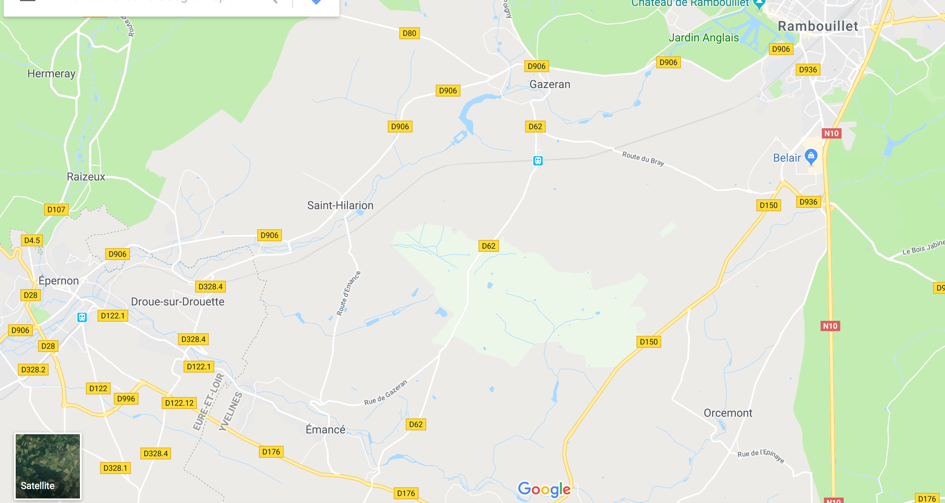 Ma maison référencée sur le site de Google Maps.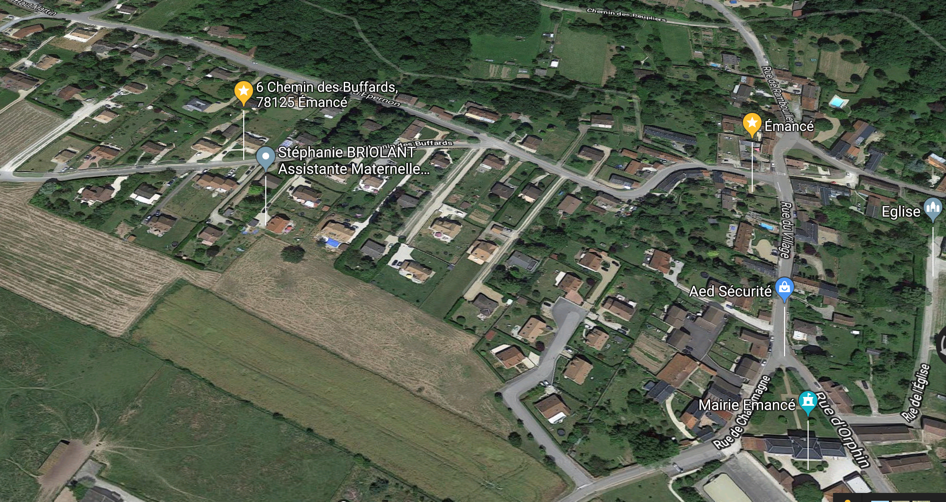 Annexe 2Aménagements extérieurs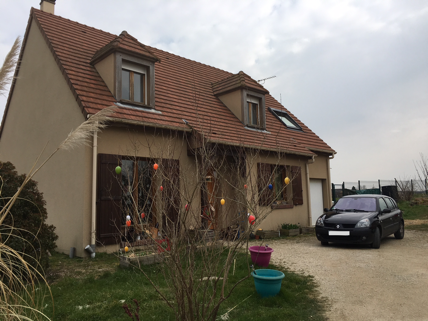 La maison lorsqu’on arrive. (Mars 2018)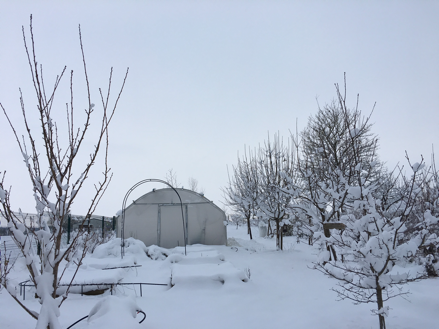 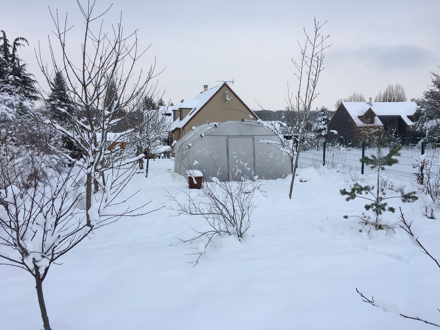 Le verger et potager à côté des champs. (Février 2018)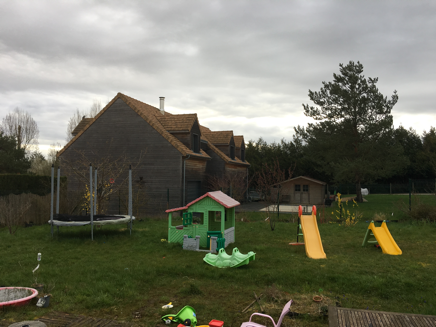 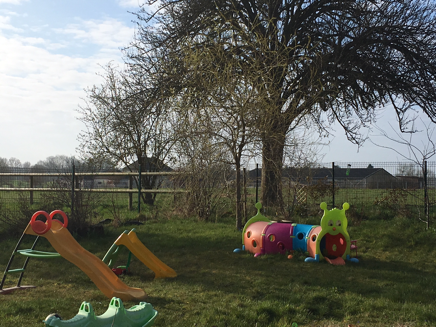 L’espace plaisance et jeux. (Avril 2018)Annexe 3Aménagements intérieurs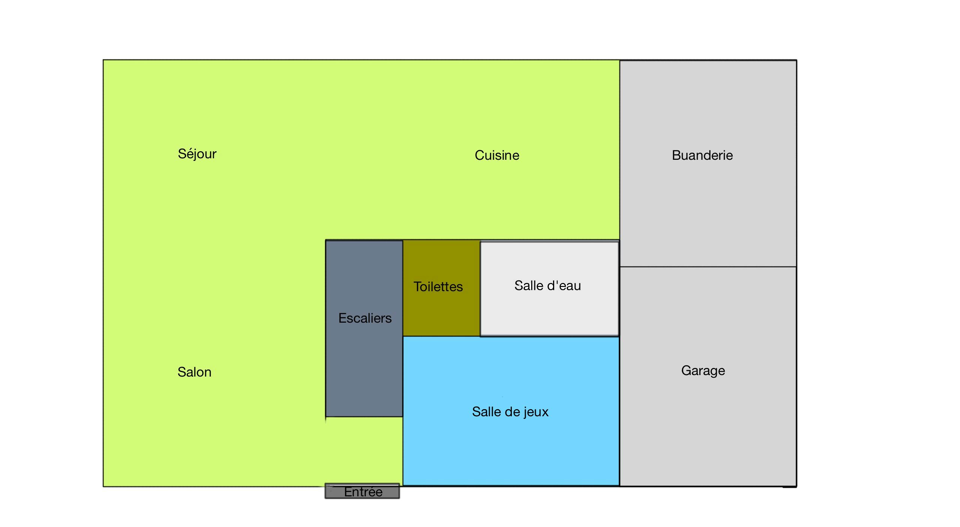 Rez-de-chaussée.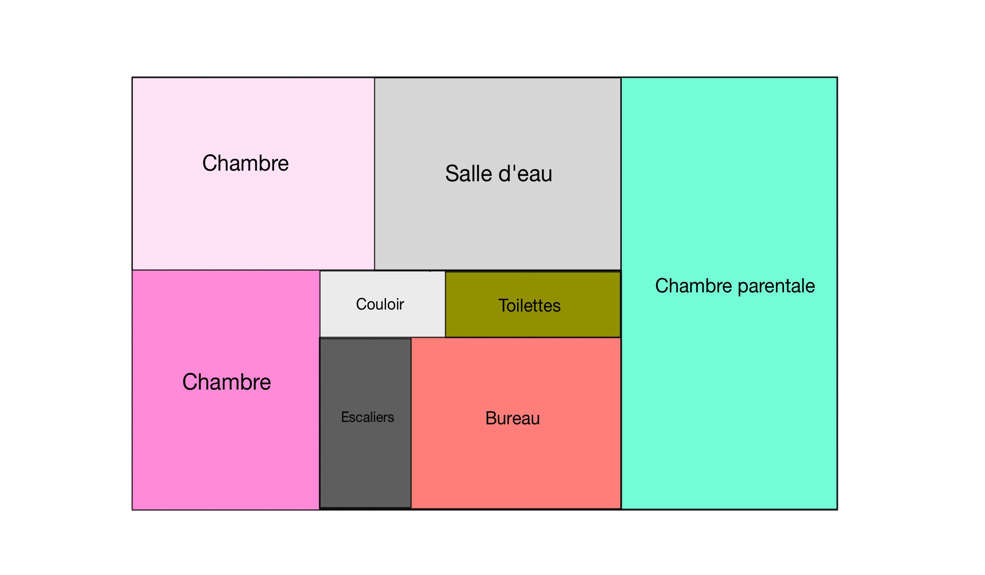 Étage avec les chambres.La salle de jeux.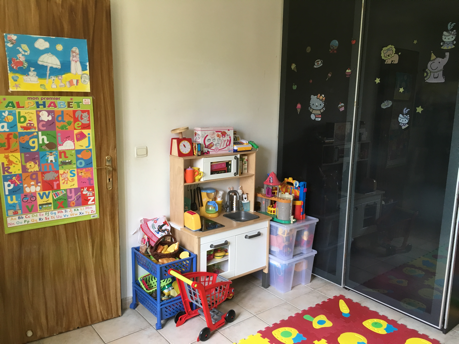 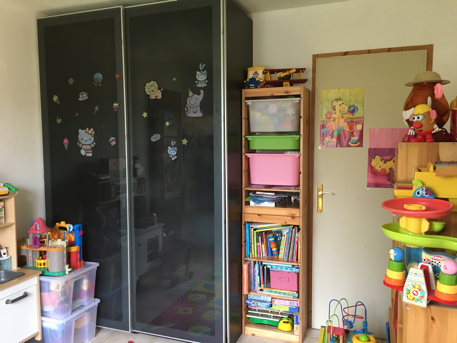 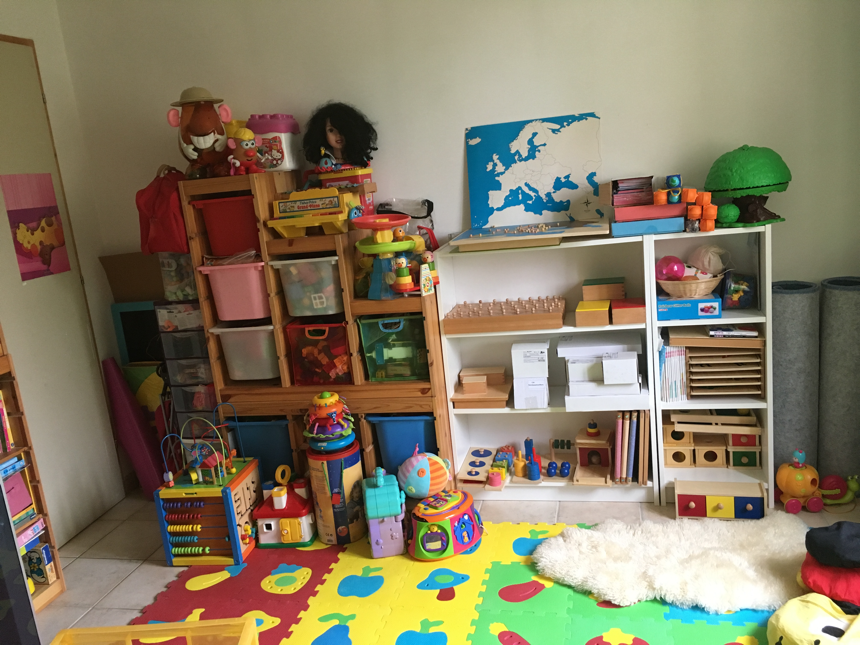 Annexe 4Comptine « Trois petits œufs » retapée sur ordinateur et illustrée personnellement avec le logiciel SketchBook Pro.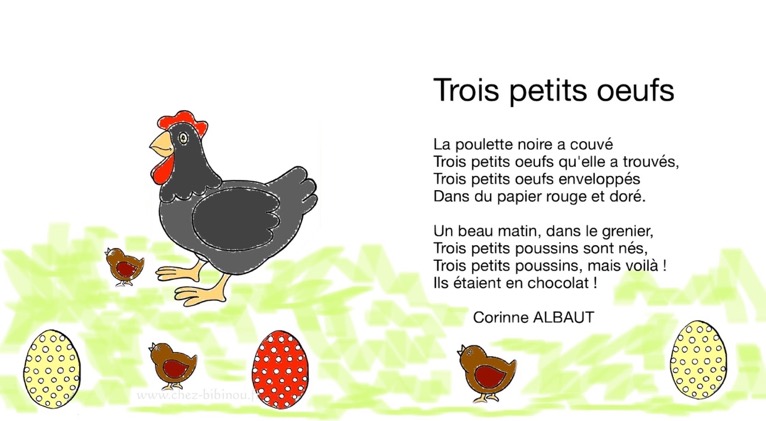 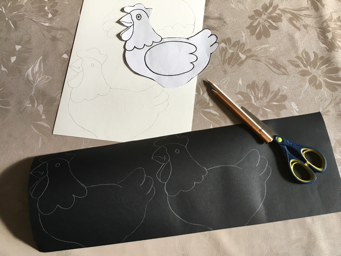 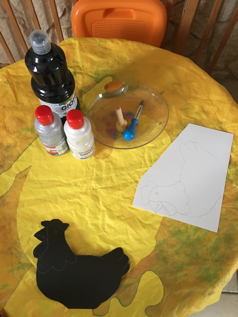 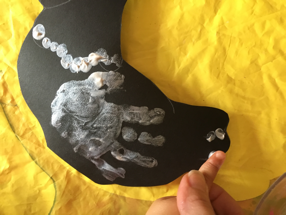 Création des poules en plusieurs étapes.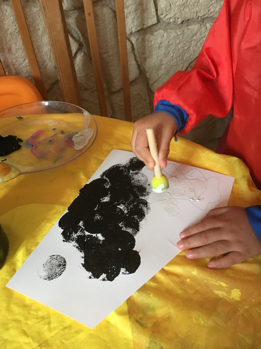 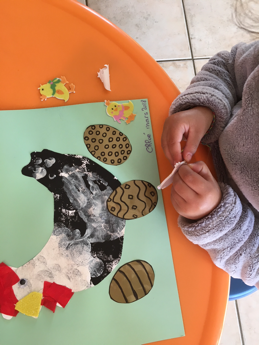 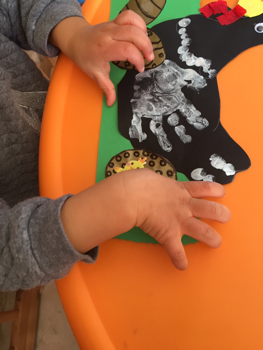 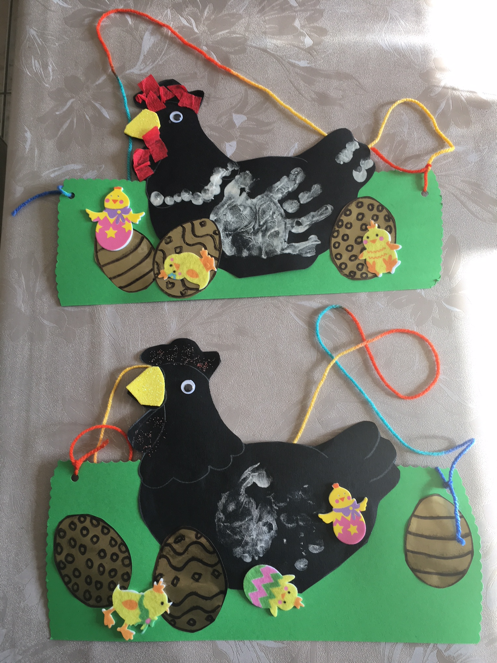 Les poules et leurs poussins.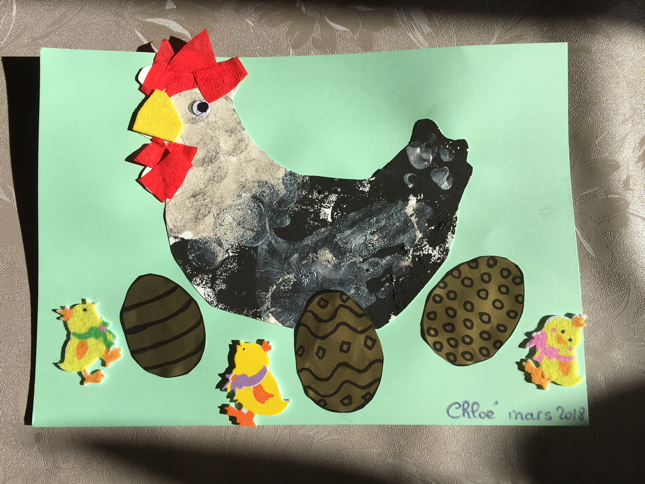 Annexe 5« A table les jardiniers ! »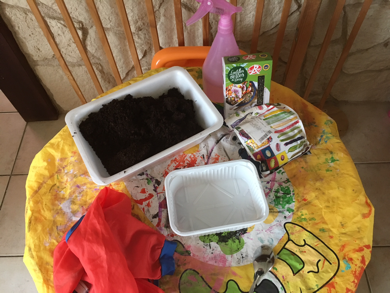 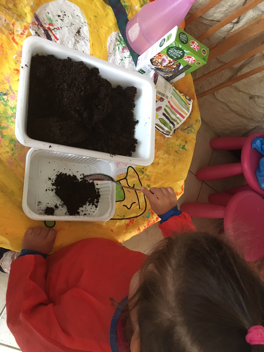 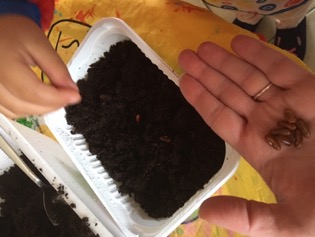 Cuisine créative avec Chloé et Apolline : semer des graines de haricots verts, de lentilles et de courge musquée. Une fois la préparation achevée, mettre au chaud à température ambiante, en mini serre (en compagnie des tomates de Nanie)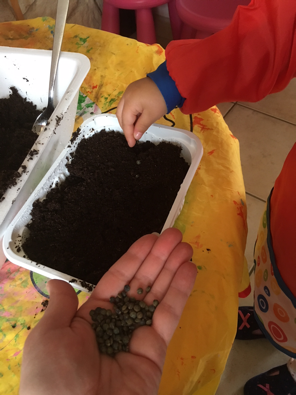 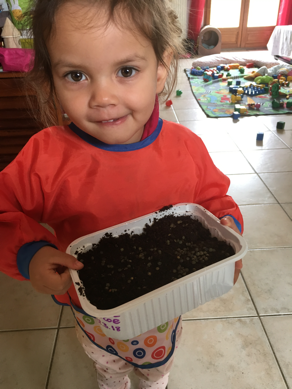 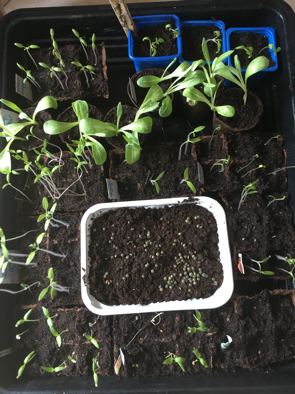 Un peu de patience, la magie de la nature va opérer... (22 mars 2018)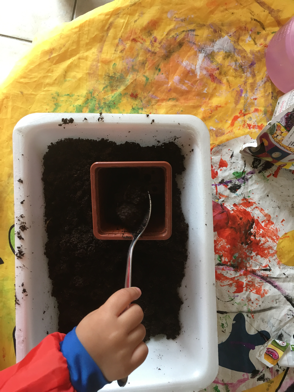 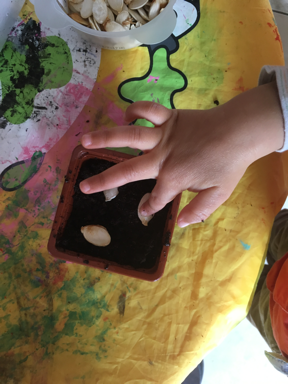 Préparation et semis des courges.Et voici le résultat, une semaine plus tard !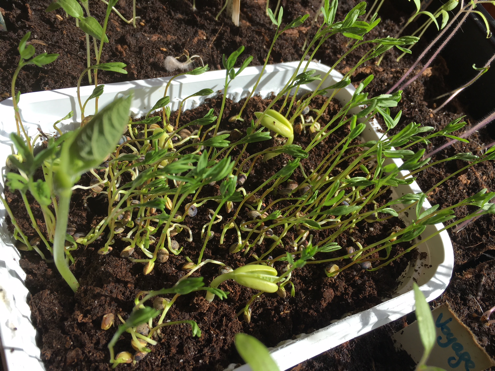 Duo de lentilles et haricots.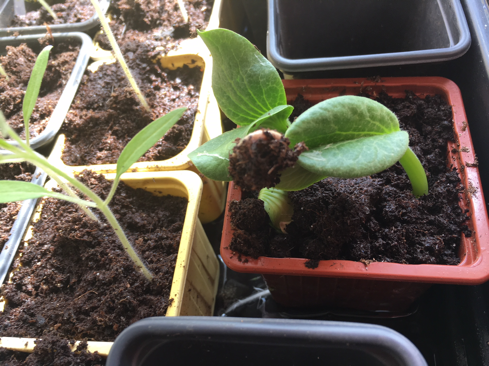 Les courges lèvent (godet marron). Les petitsLes grandsPeindre la main au pinceau avec la peinture blanc nacréFaire l’empreinte de la main sur la feuille noire (aile de la poule)Essuyer la mainTremper l’index dans la peintureFaire l’empreinte du doigt au cou de la pouleLaver la mainSéchage de la peintureInitiation au collage du crépon pour la crête et le barbillon (enfant de 17mois)Initiation au collage des œufs (avec aide)Initiation aux gommettes de textures différentesCollage de la comptine au dos (+ finition de ma part)Ranger le matériel sale dans la bassineDébarrasser la table, la laver et laver les mainsPeindre la poule avec les pinceaux-tampons avec le noir pour le plumage, puis le blanc pour la têtePeindre la main au pinceau avec le blanc nacréCréer l’aile avec une empreinte de mainEssuyer la main puis la laverSéchage de la peintureColler l’œil et le bec jaune prédécoupéCollage du crépon à la colle blanche (avec aide)Collage des œufs Collage des poussinsCollage de la comptine au dos (+ finition de ma part)Ranger le matériel sale dans la bassineDébarrasser la table, la laver et laver les mainsLa plus grande (Chloé)La plus jeune (Apolline)Verser à la cuillère du terreau dans la petite barquette et la remplir à mi-hauteurDéposer des graines de haricots, en les saisissant par les doigtsVaporiser les grainesRecouvrir de terreau, à l’aide la cuillèreSemer des graines de lentillesVaporiser (utilisation de la main, presser la poignée)Déposer dans la mini serreAider Apolline pour son activité, en lui remplissant le godet à moitiéAider à débarrasser, laver la tableSe laver les mainsAttendre et observer les prochains joursDéposer des graines de courges dans le godet, préparé par la copineBrumiser les graines (avec le doigt)Recouvrir de terreau avec la petite loucheBrumiserDéposer dans la mini serreS’essuyer les mains avec le torchonAider à débarrasser, laver la tableSe laver les mainsAttendre et observer les prochains jours